Додаток 1до наказу «Про затвердження нових бланків КПІ ім. Ігоря Сікорського» Зразок загального бланку КПІ ім. Ігоря Сікорського для створення різних видів документів українською мовою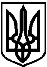 УКРАЇНАМІНІСТЕРСТВО ОСВІТИ І НАУКИ УКРАЇНИНАЦІОНАЛЬНИЙ  ТЕХНІЧНИЙ  УНІВЕРСИТЕТ  УКРАЇНИ«КИЇВСЬКИЙ  ПОЛІТЕХНІЧНИЙ  ІНСТИТУТ  імені  ІГОРЯ СІКОРСЬКОГО»(КПІ ім. Ігоря Сікорського)пр-т Берестейський, 37, м. Київ, 03056, тел. (044) 204 82 82  тел. (044) 204 94 94https://www.kpi.ua        e-mail: mail@kpi.ua         ЄДРПОУ 02070921_____________ № _________					      на № _________ від ___________       				 Додаток 2до наказу «Про затвердження нових бланків КПІ ім. Ігоря Сікорського»Зразок загального бланку КПІ ім. Ігоря Сікорського для створення різних видів документів англійською мовоюUKRAINEMINISTRY OF EDUCATION AND SCIENCE OF UKRAINENATIONAL TECHNICAL UNIVERSITY OF UKRAINE“IGOR SIKORSKY KYIV POLYTECHNIC INSTITUTE”(Igor Sikorsky Kyiv Polytechnic Institute)37, Beresteiskyi ave., Kyiv, 03056, Ukraine; tel. (+38 044) 204-82-82  tel. (+38 044) 204-94-94https://www.kpi.ua        e-mail: mail@kpi.ua     EDRPOU 02070921_____________ № _________	____				      ref № _________ “__” ___________  20_   				 